Form for Professional Learning Goal AND Student Academic Progress GoalStrategic		Will working towards this goal provide a return on investment that connects to broader goals (team, SIP, Division, etc.)? Strategic implies that the goal is clearly articulated and specific, urgent, and impactful.Measurable	 	How will you see that change occurred? What concrete criteria will you use to measure change?Attainable 		How far will this goal stretch you? Is it too far? Is it far enough?Results-oriented	How will your work toward this goal affect student learning? How will your goal increase student achievement?  How will your goal improve your professional practice?Time-bound 		What deadlines and milestones exist for this goal? When will this goal be completed?Professional Learning Goal Professional Learning Goals are directly related to desired growth according to the Performance Appraisal Continuum (Figure 2 in the Overview of the TPA).  ACPS is committed to providing a variety of paths for teachers to develop knowledge, skills, and understandings that will improve student learning.Professional Learning Goal Statement:Supporting patterns, trends, past practices, current research, or data (rationale):Strategies you will use to accomplish your Professional Learning Goals and key milestones/dates that will inform your progress:Student Academic Progress GoalPerformance Standard 7: Assessment of Learning & Student Academic ProgressThe work of the teacher results in acceptable, measurable, and appropriate student academic progress. The teacher sets high standards for student work and assesses student achievement and monitors learning in the classroom, adjusting instruction accordingly. Note:  Performance Standard 7:  If a teacher effectively fulfills all previous standards, it is likely that the results of teaching -- as documented in Standard 7:  Assessment of Learning & Student Academic Progress -- would be positive.  The ACPS Teacher Performance Appraisal includes the documentation of student growth as indicated within Standard 7 and recommends that the evidence of progress be reviewed and considered throughout the year.Student Academic Progress Goal Statement:Supporting patterns, trends, past practices, current research, or data (rationale):Strategies you will use to accomplish your Student Academic Progress goals and key milestones/dates that will inform your progress:End-of-Year Data/Results and Next Steps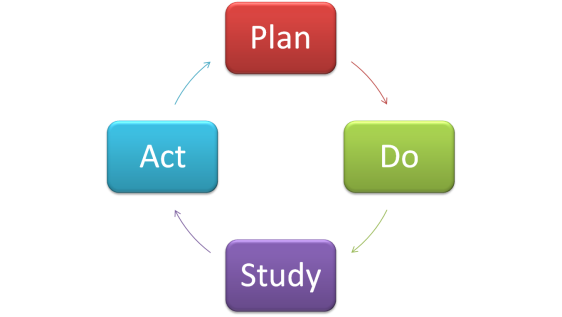 Teacher:Grade/Subject:School:Principal or Designee:School Year:School Year:School Year:–Principal or Designee SignaturePrincipal or Designee SignaturePrincipal or Designee SignaturePrincipal or Designee SignaturePrincipal or Designee SignatureTeacher SignatureTeacher SignatureTeacher SignatureTeacher SignatureTeacher Signature////DateDateDateDateDateDateDateDateDateDatePrincipal or Designee SignaturePrincipal or Designee SignaturePrincipal or Designee SignaturePrincipal or Designee SignaturePrincipal or Designee SignatureTeacher SignatureTeacher SignatureTeacher SignatureTeacher SignatureTeacher Signature////DateDateDateDateDateDateDateDateDateDateCOPIES:PrincipalTeacherObserver